به نام خدانظام رتبه‌بندی وبومتریکس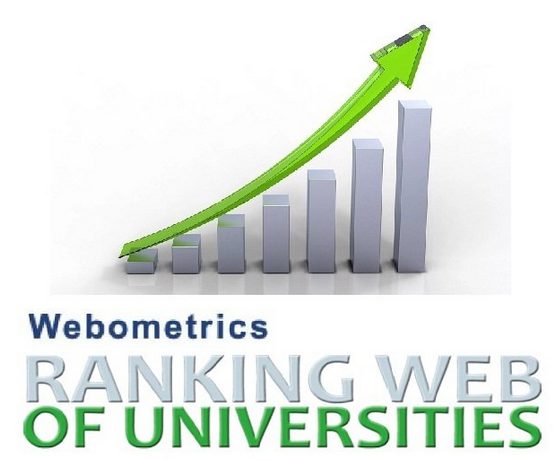 نظام رتبه‌بندی وبومتریکس اولین بار در سال 2004 انجام شد و هر ساله دو مرتبه و  در دی‌ماه و تیرماه (ژانویه و جولای) نتایج ارزیابی وب‌ها در وبگاه این نظام رتبه‌بندی اعلام می‌شود. رتبه‌بندی وبومتریکس متشکل از یک پایگاه داده شامل 15000 دانشگاه و بیش از 5000 موسسه و مرکز تحقیقاتی می‌باشد. مهمترین منبع بررسی برای تجزیه و تحلیل و رتبه‌بندی، دامنه دانشگاهی است و رتبه‌بندی‌ها بر اساس 4 شاخص اصلی ارائه می‌شود. هر یک از پارامترهای وبومتریکس دارای جزئیات بسیار است و روشهایی برای محاسبه هر یک وجود دارد. رتبهبندی وبومتریکس میزان فعالیت علمی و آموزشی وبسایتهای دانشگاه‌ها و موسسات علمی و آموزشی را بصورت دورهای نشان می‌دهد. شاخص‌های رتبه‌بندی وبومتریکس میزان توجه موسسات و دانشگاه‌ها را به نشر اینترنتی نشان می دهند.اهداف رتبه‌بندی وبومتریکس عبارت است از:نشان‌دادن میزان توجه موسسات و دانشگاه‌ها به نشر اینترنتیحمایت از افزایش دسترسی الکترونیکی به انتشارات دانشگاه و سایر منابع علمی به منظور افزایش انتقال علم و دانشافزایش حضور دانشگاه در فضای مجازیترغیب موسسات و محققان برای انعکاس دقیق فعالیتهایشان از طریق وبسایت دانشگاهشاخص‌های نظام رتبه‌بندی وبومتریکس 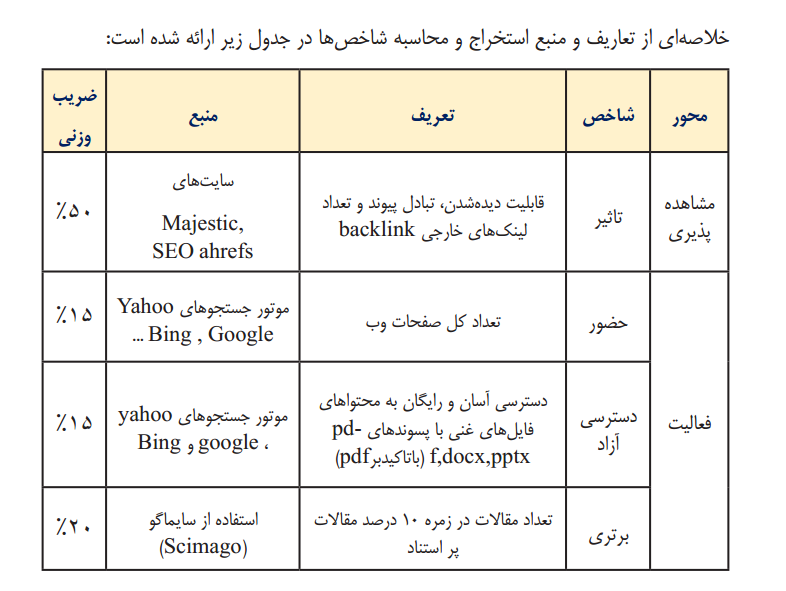 دانشگاه‌های ایران در نظام رتبه‌بندی وبومتریکسدر این بخش به معرفی 20 دانشگاه برتر ایران در نظام رتبه‌بندی وبومتریکس (نسخه جولای 2020)پرداخته می‌شود.ده دانشگاه برتر ایران در نظام رتبه‌بندی وبومتریکس 2020 (نسخه جولای)دانشگاه کاشان در نظام رتبه‌بندی وبومتریکسدانشگاه کاشان در جدیدترین نتایج رتبه‌بندی نظام رتبه‌بندی وبومتریکس با 176 پله ارتقا نسبت به رتبه ژانویه 2020، از رتبه 1656 به رتبه 1480 ارتقا یافت. همچنین دانشگاه کاشان در جایگاه 20 در میان دانشگاه‌های کشور و رتبه 7 در میان دانشگاه‌های جامع وزارت علوم قرار گرفت.نکته قابل ذکر این است که دانشگاه کاشان در ژانویه 2020 نیز نسبت به سال گذشته 169 پله ارتقا داشته است و از رتبه 1825 به رتبه 1656 ارتقا داشته است. رتبه‌های دانشگاه کاشان در نظام رتبه‌بندی وبومتریکس از 2017-2020تحلیل رتبه دانشگاه کاشان در نظام رتبه‌بندی وبومتریکس (نسخه جولای 2020)جدول زیر رتبه دانشگاه کاشان را در شاخصهای مختلف نشان میدهد. همانطور که مشاهده میشود دانشگاه کاشان در همه شاخصها ارتقا داشته است. این دانشگاه در شاخص حضور که مربوط به تعداد صفحات وبگاهی است، 376 پله ارتقا داشته است. در شاخص تاثیر که مربوط به تبادل پیوند داخلی و خارجی است، 403 پله ارتقا داشته است. در شاخص دسترسی آزاد که مربوط به تعداد فایلهای غنی (پی دی اف، ورد و عکس) در سایت دانشگاه است، 90 پله ارتقا و در شاخص برتری که مربوط به تعداد پژوهشها و استنادها در سایت گوگل اسکولار است، 73 پله ارتقا داشته است.منبعhttp://www.webometrics.info/en/Asia/Iran%20%28Islamic%20Republic%20of%29 رتبه کشوریرتبه جهانینام دانشگاهرتبه کشوریرتبه جهانینام دانشگاه1418دانشگاه تهران2539دانشگاه علوم پزشکی تهران3656دانشگاه علوم پزشکی شهید بهشتی4753دانشگاه صنعتی امیرکبیر5783دانشگاه صنعتی شریف6826دانشگاه تربیت مدرس7908دانشگاه فردوسی مشهد 8915دانشگاه صنعتی اصفهان9916دانشگاه علم و صنعت101046دانشگاه شیراز111048دانشگاه علوم پزشکی مشهد 121064دانشگاه علوم پزشکی تبریز131115دانشگاه شهید بهشتی141178دانشگاه تبریز151215دانشگاه علوم پزشکی شیراز161225دانشگاه علوم پزشکی ایران 171274دانشگاه علوم پزشکی اصفهان181305دانشگاه آزاد علوم و تحقیقات191373دانشگاه خواجه نصیر طوسی201480دانشگاه کاشان.رتبه جهانیرتبه در میان کل دانشگاه‌های ایرانرتبه در میان دانشگاه‌های جامع وزارت علومتاریخ اعلام رتبه1480207جولای 20201656208ژانویه 20201825249ژانویه 201918262410ژانویه 201819482310ژانویه 2017تاریخ اعلام رتبهرتبه کشوریرتبه جهانیرتبه در شاخصرتبه در شاخصرتبه در شاخصرتبه در شاخصتاریخ اعلام رتبهرتبه کشوریرتبه جهانیحضورتاثیردسترسی آزادبرتریجولای 2020201480189553641326931ژانویه 20202016562271576714161004